ПроектРЕШЕНИЕОб утверждении правил размещения информационных материалов и установление мест размещения информационных материалов и объявлений бытового, частного, коммерческого характера  В целях решения актуальной проблемы – незаконного распространения объявлений, которые наносят ущерб облику сельского поселения Самарский сельсовет муниципального района Хайбуллинский район Республики Башкортостан (далее - сельского поселения Самарский сельсовет), руководствуясь Федеральным законом «Об общих принципах организации местного самоуправления в Российской Федерации», Кодексом Республики Башкортостан об административных правонарушениях, Уставом сельского поселения Самарский сельсовет муниципального района Хайбуллинский район Республики Башкортостан, Правилами благоустройства на территории сельского поселения Самарский сельсовет, Совет сельского поселения Самарский сельсовет муниципального района Хайбуллинский район Республики Башкортостан решил: 1. Утвердить Правила размещения информационных материалов и объявлений бытового, частного, коммерческого на территории сельского поселения Самарский сельсовет (Приложение № 1). 2. Утвердить Перечень мест размещения информационных материалов и объявлений бытового, частного, коммерческого характера на территории сельского поселения Самарский сельсовет  (Приложение № 2). 3. Настоящее решение вступает в силу со дня подписания.   Глава сельского поселения 	Самарский сельсоветмуниципального районаХайбуллинский район          Республики Башкортостан                                         	              Р.Ф.КаримовПриложение №1к решению Совета сельского поселения Самарский сельсовет муниципального района Хайбуллинский район Республики Башкортостан от _____________ № __Правила размещения информационных материалов и объявлений бытового, частного, коммерческого характера на территории сельского поселения Самарский сельсовет муниципального района Хайбуллинский район Республики БашкортостанНастоящие Правила разработаны в целях в целях улучшения санитарного состояния и внешнего эстетического облика сельского поселения Самарский  сельсовет, а также определения мест размещения информационных материалов и бытового, частного, коммерческого характера, на территории сельского поселения Самарский  сельсовет.  На территории сельского поселения Самарский сельсовет размещение информационных материалов и объявлений бытового, частного, коммерческого характера осуществляется в специально отведённых для этого местах. Граждане и юридические лица, разместившие информационные материалы и объявления бытового, частного, коммерческого характера, в соответствие с Федеральным законом «О защите детей от информации, причиняющей вред их здоровью и развитию» № 436-ФЗ, несут ответственность за размещённую информацию.Размещение информационных материалов и объявлений бытового, частного, коммерческого характера в иных местах не допускается. В исключительных случаях, информация, касающаяся безопасности граждан, их имущества, может быть размещена в иных местах по согласованию с управляющими компаниями жилых домов, собственниками, зданий, сооружений.Нарушение установленных Правил влечет за собой ответственность, предусмотренную действующим законодательством.  Приложение №2к постановлению Администрации сельского поселения Самарский сельсовет муниципального района Хайбуллинский район Республики Башкортостан от _____________ № __Места размещения информационных материалов и объявлений бытового, частного, коммерческого характера на территории сельского поселения Самарский сельсоветБашkортостан Республикаһының Хәйбулла районы муниципаль районының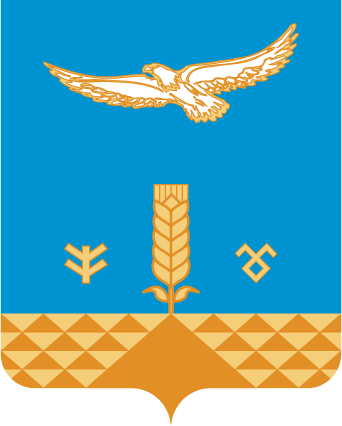 hамар ауыл советыауыл биләмәһе СоветыШәhит Худайбирзин урамы, 1, Һамар  ауылы,453822Тел. 8(34758)2-42-42samarsk2008@mail.ruСовет сельского поселения Самарский сельсовет муниципального района Хайбуллинский районРеспублики Башкортостан453822,село Самарское, ул.Шагита  Худайбердина,1Тел. 8(34758)2-42-42samarsk2008@mail.ru№Населенный пункт  Адресные ориентиры 1с.Самарскоес.Самарское, ул.Заки Валиди, около здания администрации СП Самарский сельсовет, Парка  Победы , ул.Лидии Сейфуллиной –около Самарского СК2д. Бузавлыкд. Бузавлык ул. Юбилейная  около Бузавлыкского СДК 3д. Хворостянскоед. Хворостянское ул. Александра Матросова, возле детской площадки4д.Юлбарсово д. Юлбарсово, ул. А.Вахитова,5с.Яковлевкас.Яковлевка, ул.К.Ахметшина, д.16